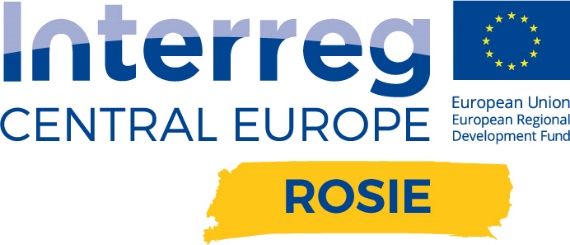 ROSIE – Responsible and Innovative SMEs in Disscussion PANEL 4th aPRIL 2019April 4th 2019Arena Lublin, Stadionowa 1, LublinApril 4th 2019Arena Lublin, Stadionowa 1, Lublin09:00 – 10:00Opening Ceremony Innovation in Practice – panel meetings 2019Welcome and introduction to the conference Key note speech: Ms Giula Bubbolini Bringing responsible innovation closer to SMEs: the Interreg CE ROSIE experience (9:30 – 9:45)Inaugural lecture: Mr Ph.D. Mariusz Krawiec, prof. UMCS  Silicen - an innovative material of future nanoelectronics (9:45 – 10:00)10:00 – 10:30 Coffee Break10:00 – 10:30 Coffee Break10:30 – 13:30 ROSIE Discussion Panel:Pilot Action in PP11: Ms Joanna Rzeszutek BIOTOP, 
Mr Jan Góźdź EUREKAINZ, Mr Jakub Partyka INDUSTI  Social repsonsibility – case study: Azoty S.A. Ms Monika Płońska, Mr Marek SieprawskiA representative of one of the ROSIE PPs13:30 – 14:30 Lunch Break13:30 – 14:30 Lunch Break14:30 – 16:00Visiting VIII Exhibition of Innovative Solutions and New Technologies 